Prof. Dr. Muhammad Ather NadeemPrincipalCollege of AgricultureUniversity of Sargodha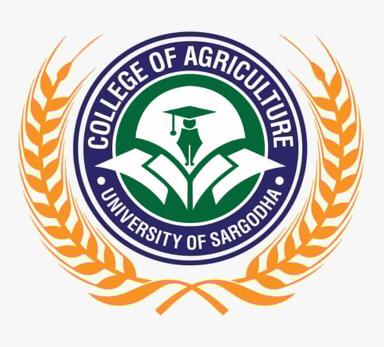 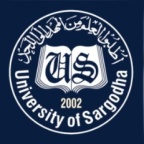 Faculty Positions on Visiting Basis College of AgricultureUniversity of SargodhaApplications for the following positions are invited from Pakistani nationals for Spring Semester-2021.Applications for the following positions are invited from Pakistani nationals for Spring Semester-2021.Teaching FacultyTeaching FacultySr.#Positions No. of PostsNature of PostEligibility Criteria1.Visiting Assistant Professor / LecturersEntomologySoil ScienceAgricultural EconomicsAgricultural ExtensionHorticulture0202040201Visiting Faculty(Open merit, for Spring semester 2021).Qualification:-Ph.D in relevant field for Assistant ProfessorM.Sc. (Hons) / M.Phil in relevant field for LecturerNOTENOTEGeneral InformationGeneral InformationAs per university policy, the institute/department reserves the right not to consider any application or fill any post without giving any reason.Candidates are required to submit complete C.V and attested copies of testimonials along with  duly filled application form in the concerned office.Prescribed application form may be downloaded from university website (https://www .uos.edu .pk/adminForms)Applications complete in all respects should reach in the College on or before 22-02-2021 (04:00 PM).Interview of the short-listed candidates will be conducted on 23-02-2021 (at 11:00 AM) in the office of Principal, College of Agriculture, University of Sargodha.Only short listed candidates will be called for interview.The applicants having provisional transcript will not be eligible for the visiting facultyApplications received after due date will not be entertained.Candidates with relevant experience will be preferred.Seats can be increased or decreased according to the requirement of department.Applications address to Concerned Departmental Chairperson / Incharge, College of Agriculture, University of Sargodha.Online applications will not be accepted.As per university policy, the institute/department reserves the right not to consider any application or fill any post without giving any reason.Candidates are required to submit complete C.V and attested copies of testimonials along with  duly filled application form in the concerned office.Prescribed application form may be downloaded from university website (https://www .uos.edu .pk/adminForms)Applications complete in all respects should reach in the College on or before 22-02-2021 (04:00 PM).Interview of the short-listed candidates will be conducted on 23-02-2021 (at 11:00 AM) in the office of Principal, College of Agriculture, University of Sargodha.Only short listed candidates will be called for interview.The applicants having provisional transcript will not be eligible for the visiting facultyApplications received after due date will not be entertained.Candidates with relevant experience will be preferred.Seats can be increased or decreased according to the requirement of department.Applications address to Concerned Departmental Chairperson / Incharge, College of Agriculture, University of Sargodha.Online applications will not be accepted.As per university policy, the institute/department reserves the right not to consider any application or fill any post without giving any reason.Candidates are required to submit complete C.V and attested copies of testimonials along with  duly filled application form in the concerned office.Prescribed application form may be downloaded from university website (https://www .uos.edu .pk/adminForms)Applications complete in all respects should reach in the College on or before 22-02-2021 (04:00 PM).Interview of the short-listed candidates will be conducted on 23-02-2021 (at 11:00 AM) in the office of Principal, College of Agriculture, University of Sargodha.Only short listed candidates will be called for interview.The applicants having provisional transcript will not be eligible for the visiting facultyApplications received after due date will not be entertained.Candidates with relevant experience will be preferred.Seats can be increased or decreased according to the requirement of department.Applications address to Concerned Departmental Chairperson / Incharge, College of Agriculture, University of Sargodha.Online applications will not be accepted.As per university policy, the institute/department reserves the right not to consider any application or fill any post without giving any reason.Candidates are required to submit complete C.V and attested copies of testimonials along with  duly filled application form in the concerned office.Prescribed application form may be downloaded from university website (https://www .uos.edu .pk/adminForms)Applications complete in all respects should reach in the College on or before 22-02-2021 (04:00 PM).Interview of the short-listed candidates will be conducted on 23-02-2021 (at 11:00 AM) in the office of Principal, College of Agriculture, University of Sargodha.Only short listed candidates will be called for interview.The applicants having provisional transcript will not be eligible for the visiting facultyApplications received after due date will not be entertained.Candidates with relevant experience will be preferred.Seats can be increased or decreased according to the requirement of department.Applications address to Concerned Departmental Chairperson / Incharge, College of Agriculture, University of Sargodha.Online applications will not be accepted.